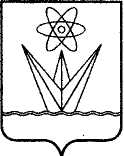 ГЛАВА ЗАКРЫТОГО АДМИНИСТРАТИВНО-ТЕРРИТОРИАЛЬНОГО ОБРАЗОВАНИЯ ГОРОДА ЗЕЛЕНОГОРСКАКРАСНОЯРСКОГО КРАЯП О С Т А Н О В Л Е Н И Е15.03.2016                          г. Зеленогорск                                 №  9-пгОб утверждении Положения о порядке уведомления представителя нанимателя (работодателя) о фактах обращения в целях склонения помощников Главы ЗАТО г. Зеленогорска к совершению коррупционных правонарушений         В соответствии с частью 5 статьи 9 Федерального закона от 25.12.2008 № 273-ФЗ «О противодействии коррупции», руководствуясь Уставом города,ПОСТАНОВЛЯЮ:       1. Утвердить Положение о порядке уведомления представителя нанимателя (работодателя) о фактах обращения в целях склонения помощников Главы ЗАТО г. Зеленогорска к совершению коррупционных правонарушений согласно приложению к настоящему постановлению.       2. Отделу трудовых отношений, муниципальной службы и кадровой политики Администрации ЗАТО г. Зеленогорска ознакомить помощников Главы ЗАТО г. Зеленогорска с настоящим постановлением под роспись.	  3.  Настоящее постановление вступает в силу в день, следующий за днем его  опубликования в газете «Панорама».	  4. Контроль за выполнением настоящего постановления оставляю за собой. Глава ЗАТО г. Зеленогорска	 	  			П.Е. Корчашкин	Приложение 								к постановлению Главы 	ЗАТО г. Зеленогорска 								от  15.03.2016 № 9-пгПОЛОЖЕНИЕо порядке уведомления представителя нанимателя (работодателя)  о фактах обращения в целях склонения помощников Главы ЗАТО г. Зеленогорска к совершению коррупционных правонарушений1. Настоящее положение разработано в соответствии с частью 5 статьи 9 Федерального закона от 25.12.2008 № 273-ФЗ «О противодействии коррупции» и распространяется на помощников Главы ЗАТО г. Зеленогорска (далее – помощники), для которых представителем нанимателя (работодателем) является Глава ЗАТО г. Зеленогорска.2. Настоящее положение определяет:- порядок уведомления представителя нанимателя (работодателя) о фактах обращения в целях склонения помощников к совершению коррупционных правонарушений;- перечень сведений, содержащихся в уведомлении помощника о фактах обращения к нему в целях склонения к совершению коррупционных правонарушений (далее – уведомление);- порядок регистрации уведомлений;- организацию проверки сведений, содержащихся в уведомлении.3. Обо всех случаях обращения к помощнику каких-либо лиц в целях склонения к совершению коррупционных правонарушений помощник обязательно уведомляет Главу ЗАТО г. Зеленогорска не позднее одного рабочего дня, следующего за днем такого обращения.4. Уведомление в письменном виде подается помощником в отдел трудовых отношений, муниципальной службы и кадровой политики Администрации ЗАТО г. Зеленогорска (далее – Отдел) или направляется в Администрацию ЗАТО г. Зеленогорска заказным почтовым отправлением с описью вложения.К уведомлению помощником прилагаются все имеющиеся в его распоряжении документы, подтверждающие изложенные в уведомлении сведения.Примерная форма уведомления приведена в приложении к настоящему положению.5. В уведомлении указываются следующие сведения:1) фамилия, имя, отчество (последнее при наличии) помощника, представившего уведомление, и замещаемая им должность;2) дата, время, место, обстоятельства, при которых произошло обращение к помощнику в целях склонения к совершению коррупционных правонарушений;3) имеющиеся у помощника данные о лицах, обратившихся к нему в целях склонения к совершению коррупционных правонарушений;4)  содержание коррупционных правонарушений, к совершению которых склоняли помощника;5) сведения об уведомлении помощником органов прокуратуры или других государственных органов о случаях  обращения к нему каких-либо лиц в целях склонения к совершению коррупционных правонарушений (наименование государственного органа, дата и способ направления уведомления);6) дата составления уведомления и личная подпись помощника.6. Отдел в день поступления уведомления осуществляет его регистрацию в журнале регистрации уведомлений о фактах обращения в целях склонения муниципального служащего  к совершению коррупционных правонарушений (далее – журнал регистрации уведомлений), который оформляется и ведется Отделом по форме, предусмотренной постановлением Администрации ЗАТО г. Зеленогорска. При регистрации уведомления на нем проставляется отметка о регистрации с указанием регистрационного номера и даты регистрации по журналу регистрации уведомлений, фамилии и подписи лица, производящего регистрацию (далее – отметка о регистрации).7. После регистрации уведомления Отдел выдает помощнику, представившему уведомление, копию уведомления с отметкой о регистрации. В случае поступления уведомления от помощника по почте, Отдел направляет копию уведомления с отметкой о регистрации заказным почтовым отправлением с описью вложения на почтовый адрес, указанный в личном деле помощника. 8. Отдел в течение 3 рабочих дней со дня регистрации уведомления подготавливает Главе ЗАТО г. Зеленогорска служебную записку о поступившем от помощника уведомлении.9. Организация проверки сведений, указанных в уведомлении, осуществляется Отделом в течение 10 рабочих дней со дня регистрации уведомления путем проведения бесед с помощником, подавшим уведомление, получения от него пояснений по сведениям, изложенным в уведомлении, и направления копии уведомления в органы прокуратуры или другие государственные органы с просьбой о проведении проверки сведений, содержащихся в уведомлении.Информация о результатах рассмотрения уведомления органами прокуратуры и другими государственными органами заносится Отделом в журнал регистрации уведомлений.10. Уведомление и иные документы, связанные с рассмотрением уведомления, приобщаются к личному делу помощника.        	         Приложение № 1                                              	       к Положению об уведомлении 					представителя нанимателя 				      (работодателя) о фактах                   обращения в целях склонения                                               помощников Главы ЗАТО 					        г. Зеленогорска к совершению 						    коррупционных правонарушений                            		ПРИМЕРНАЯ ФОРМА                                            														Главе ЗАТО г. Зеленогорска                                         				___________________________________                                                 				 (инициалы, фамилия)                                       				___________________________________                                           				(Ф.И.О. муниципального служащего,							замещаемая им должность)Уведомление о факте обращенияв целях склонения к совершению коррупционных правонарушений	В соответствии со статьей 9 Федерального закона от 25.12.2008 № 273-ФЗ «О противодействии коррупции» уведомляю  о  факте  обращения  ко мне лица (лиц) в  целях  склонения  меня  к совершению коррупционных правонарушений._____________________________________________________________________________ (дата, время, место, обстоятельства, при которых произошло обращение к муниципальному служащему каких-либо лиц в целях склонения его к совершению коррупционных правонарушений)_____________________________________________________________________________ (имеющиеся у муниципального служащего данные о лицах, обратившихся к нему в целях склонения к совершению коррупционных правонарушений)_____________________________________________________________________________ (содержание коррупционных правонарушений, к совершению которых склоняли муниципального служащего)_____________________________________________________________________________  (наименование органов прокуратуры и других государственных органов, которых уведомил муниципальный служащий о случаях обращения к нему каких-либо лиц в целях склонения к совершению коррупционных правонарушений, дата и способ направления уведомления)                                				_______________ _________________________                                 				           (подпись)         (инициалы, фамилия)					       	__________________________________	                                   				(дата составления уведомления)Уведомление зарегистрировано Регистрационный № ______ Дата регистрации «__»_____20________________________________(фамилия, подпись лица,  производящего регистрацию)